BİRİM / ÜST YÖNETİCİ SUNUŞU 5018 sayılı Kamu Mali Yönetimi ve Kontrol Kanununun 30. maddesinde, genel yönetim kapsamındaki idarelerin ilk altı aylık bütçe uygulama sonuçları, ikinci altı aya ilişkin beklentiler ve hedefler ile faaliyetlerini Temmuz ayı içerisinde kamuoyuna açıklayacakları hükme bağlanmıştır. Bu amaçla kamu hizmetlerinin yürütülmesinde tutarlı, dengeli ve etkili bütçe uygulamalarının bir sonucu da saydamlığın ve hesap verilebilirliğin artırılması ile kamuoyunun zamanında bilgilendirilerek kamu idareleri üzerindeki genel denetim ve gözetim fonksiyonu gerçekleştirilmektedir.2020 yılında da Bilgi İşlem Daire Başkanlığı olarak üzerimize düşen görevler layıkıyla yerine getirmeye çalışılmıştır. Bu faaliyet raporu için eleştiri, istek ve önerinizin bize güç katacağı muhakkaktır. Bilgi İşlem Daire Başkanlığı 2020 Yılı Kurumsal Mali Durum ve Beklentiler Raporu’nun ilgililerce kullanımında faydalı olması dileğiyle bu çalışmada emeği geçen mesai arkadaşlarıma teşekkür ederim.                                                                                                       Feridun BADUR   Bilgi İşlem Daire BaşkanıBİLGİ İŞLEM DAİRE BAŞKANLIĞII. GENEL BİLGİLEROCAK HAZİRAN 2020 DÖNEMİ BÜTÇE UYGULAMA SONUÇLARI	7156 sayılı 2020 Yılı Merkezi Yönetim Bütçe Kanunu ile başkanlığımıza 2.307.000,00 ₺ tutarında ödenek tahsis edilmiştir.03-MAL VE HİZMET ALIM GİDERLERİ03.2-TÜKETİM MALZEMESİ ALIMI	Başkanlığımızca ilk altı aylık dönemde tüketim malzemesi alımı yapılmamıştır. İhtiyaçlarımız doğrultusunda Üniversitemiz Kutlubey Kampüsündeki teknik ofisimizde kullanılmak üzere malzeme alımı ikinci altı aylık dönem içerisinde yapılacaktır.03.3-YOLLUK GİDERLERİ	Başkanlığımızca ilk altı aylık dönemde COVİD19 Pandemi sürecinden dolayı hizmet içi eğitim, kurs, seminer, eğitim programlarına katılım sağlanamamıştır. İkinci altı aylık dönemde personelimizin bilgi birikimini arttıracak eğitim programlarına katılım sağlanacaktır.03.5-HİZMET ALIM GİDERLERİ	Başkanlığımızca ilk altı aylık dönemde Telefon Faturası Ödemeleri için 197,50 TL; Posta Gönderim Ücretleri için 93,88 TL; üniversitemiz sistem odasında kullanılmak üzere alım süreci devam eden Güvenlik Duvarı Alımı için Kamu İhale Kurumuna İlan Bedeli olarak 3672,16 TL harcama yapılmıştır. Harcamalara ilişkin grafik aşağıda belirtilmiştir.03.7-BAKIM ONARIM GİDERLERİ	Başkanlığımızca ilk altı aylık dönemde üniversitemiz sistem odasında bulunan klima ve güç kaynakları için periyodik bakım süreçleri gelmediği için harcama yapılmamıştır. İkinci altı aylık dönemde bakım onarım çalışması yapılacaktır.06.1-MAMUL MAL ALIMLARI	Başkanlığımızca üniversitemiz sistem odasında kullanılmak üzere Güvenlik Duvarı Alımı ihalesi EKAP üzerinden ilana çıkılmıştır. İlan sonucuna göre ikinci altı aylık dönemde harcama tahminlerinde bulunulacaktır.06.3-GAYRİMADDİ HAK ALIMLARI	Üniversitemiz ile İzmir Katip Çelebi Üniversitesi arasında imzalanan protokol ve sözleşme gereğince Kalkınma Bakanlığı destekli proje olan Üniversite Bilgi Yönetim Sistemi kullanılmakta olup sistemin 5 Aylık hakediş ödemesi 129.800,00 TL olarak ödenmiştir.	Üniversite Bilgi Yönetim Sistemi kapsamında kullanılmakta olan Elektronik Belge Yönetim Sistemi, Personel Bilgi Sistemi, Öğrenci Bilgi Sistemi gibi modüllerin kullanımında elektronik imza alımları yapılmakta olup Elektronik İmza ve Nitelikli Elektronik Sertifika alımları için TÜBİTAK’a 6.704,76 TL fatura ödemesi gerçekleştirilmiştir.	Üniversitemiz birimlerinden gelen yazılım ve lisans talepleri doğrultusunda ikinci altı aylık dönemde bütçe gerçekleşmelerimiz devam edecektir.	Bütçe gerçekleşmelerine ilişkin tablo aşağıda belirtilmiştir.TEMMUZ ARALIK 2020 DÖNEMİNDE YAPILMASI PLANLANAN FAALİYETLER	Başkanlığımızın 2020 Yılı Yatırım Programında 3 Adet projesi bulunmaktadır. Bu projelerde ilki UBYS, ikincisi Güvenlik Duvarı Alımı ve üçüncüsü ise Yazılım ve Lisans Alımları projelerimizdir.	UBYS projesi kapsamında yapılan harcamalar her ay hakediş evrakları hazırlanarak aylık olarak ödenmektedir.	Güvenlik Duvarı Alımı ihalemiz EKAP üzerinden Açık İhale olarak ilana çıkılmış ve ilan süreci devam etmektedir. 	Üniversitemiz birimlerinden gelen yazılım ve lisans talepleri doğrultusunda gerekli değerlendirme yapılarak talepler karşılanmaktadır. Bu talepler neticesinde satın alınması planlanan yazılım ve lisanslar ile diğer hizmet alımları aşağıda belirtilmiştir. Microsoft Lisans AlımıMatlab, SPSS Lisans AlımıKAMUTECH İnsan Kaynakları Yönetimi YazılımıOSKA E Hakediş YazılımıTÜBİTAK E imza ve Nitelikli Elektronik Sertifika AlımlarıSSL Güvenli Sunucu Sertifika AlımıISO 27001 Bilgi Güvenliği Yönetim Sistemi kapsamında 2019 yılı içerisinde ISO 27001 BGYS belgemizi almış olduğumuzdan bunda sonraki süreçte geçireceğimiz denetimlere ilişkin harcamalar.Penetrasyon Testi Hizmeti AlımıALMS Uzaktan Eğitim Yazılımı alımları yapılması planlanmaktadır.Başkanlığımız 2020 Yılı Harcama Tahminleri Tablosu aşağıda belirtilmiştir.Bütçe TertibiToplam ÖdenekYılsonu Harcama Tahmini01 Personel Giderleri38.88.09.08-01.3.9.00-2-01.1₺1.038.000,00₺1.038.000,0002 SGK Prim Ödemeleri38.88.09.08-01.3.9.00-2-02.1₺155.000,00₺155.000,0003 Mal ve Hizmet Alım Giderleri38.88.09.08-01.3.9.00-2-03.2₺15.000,00₺15.000,0038.88.09.08-01.3.9.00-2-03.3₺7.000,00₺7.000,0038.88.09.08-01.3.9.00-2-03.5₺40.000,00₺40.000,0038.88.09.08-01.3.9.00-2-03.7₺2.000,00₺2.000,0006 Sermaye Giderleri38.88.09.08-01.3.9.00-2-06.1₺400.000,00₺400.000,0038.88.09.08-01.3.9.00-2-06.3₺650.000,00₺650.000,00Bütçe TertibiToplam ÖdenekYılsonu Harcama Tahmini01 Personel Giderleri38.88.09.08-01.3.9.00-2-01.1₺1.038.000,00₺1.038.000,0002 SGK Prim Ödemeleri38.88.09.08-01.3.9.00-2-02.1₺155.000,00₺155.000,0003 Mal ve Hizmet Alım Giderleri38.88.09.08-01.3.9.00-2-03.2₺15.000,00₺15.000,0038.88.09.08-01.3.9.00-2-03.3₺7.000,00₺7.000,0038.88.09.08-01.3.9.00-2-03.5₺40.000,00₺40.000,0038.88.09.08-01.3.9.00-2-03.7₺2.000,00₺2.000,0006 Sermaye Giderleri38.88.09.08-01.3.9.00-2-06.1₺400.000,00₺400.000,0038.88.09.08-01.3.9.00-2-06.3₺650.000,00₺650.000,00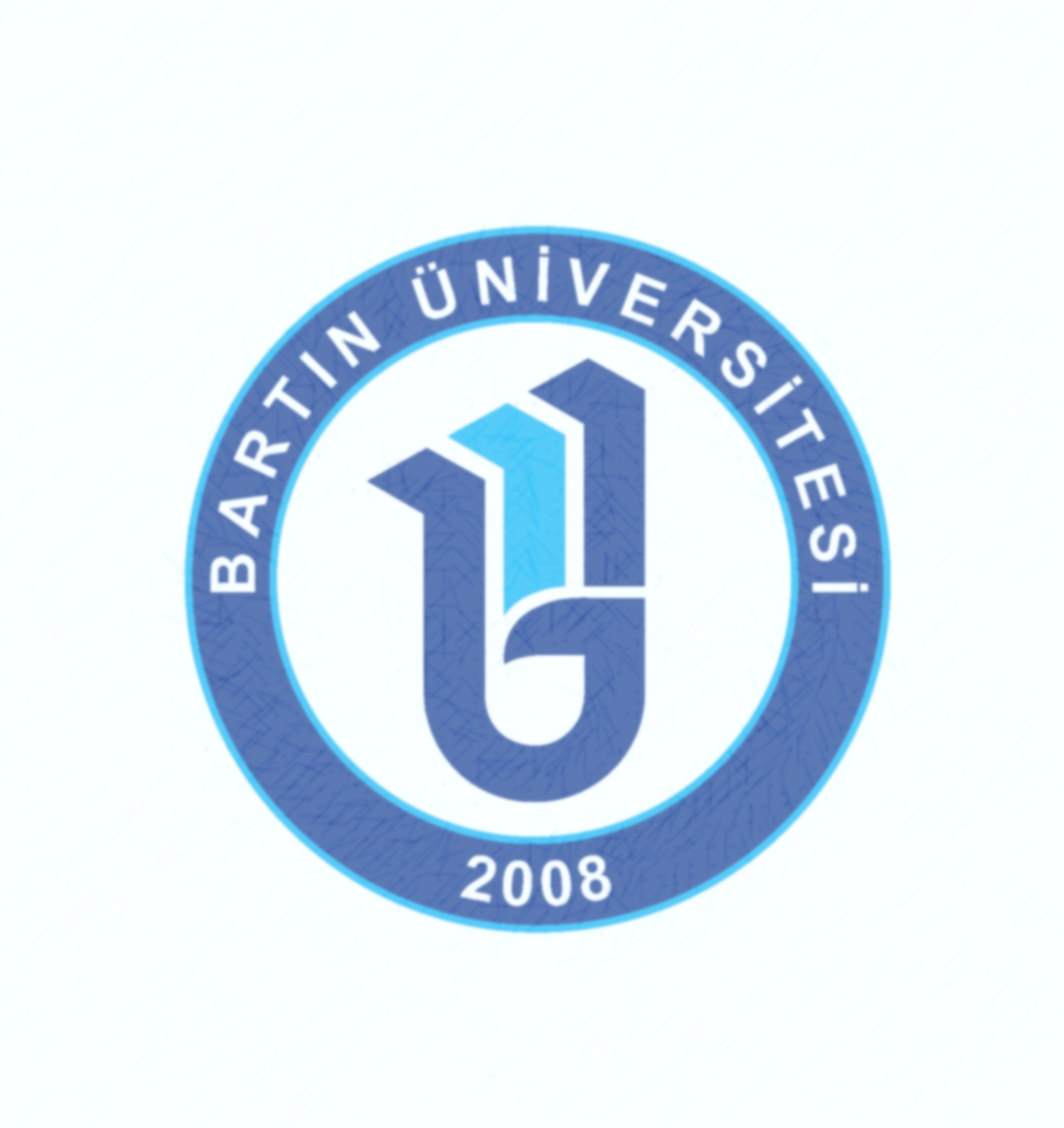 